S p r á v ao výsledkoch a podmienkach výchovno-vzdelávacej činnostiza školský rok 2019/2020Správu predkladá: ................................................. RNDr. Jana Habová, riaditeľka školyPrerokované v pedagogickej rade dňa Vyjadrenie rady školy:Rada školy pri Bilingválnom slovensko-španielskom gymnáziu, Štúrova ulica 2590/31A, Nové Mesto nad Váhom odporúča zriaďovateľovi Okresnému úradu v Trenčínes c h v á l i ťSprávu o výsledkoch a podmienkach výchovno-vzdelávacej činnosti Bilingválneho slovensko-španielskeho gymnázia, Štúrova ulica 2590/31A, Nové Mesto nad Váhom za školský rok 2017/2018.Nové Mesto nad Váhom,  ................................................... Mgr. Katarína Majerníková, predsedkyňa Rady školy pri Bilingválnom slovensko-španielskom gymnáziu, Štúrova ulica 2590/31A, Nové Mesto nad VáhomStanovisko zriaďovateľa:Okresný úrad Trenčín s c h v a ľ u j e - n e s c h v a ľ u j eSprávu o výsledkoch a podmienkach výchovno-vzdelávacej činnosti Bilingválneho slovensko-španielskeho gymnázia, Štúrova ulica 2590/31A, Nové Mesto nad Váhom za školský rok 2018/2019 .................................................. za Okresný úrad  TrenčínBilingválne slovensko-španielske gymnázium,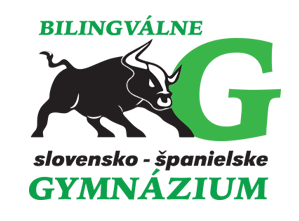 Štúrova ulica 2590/31A,Nové Mesto nad VáhomTáto správa bola vypracovaná v súlade s vyhláškou Ministerstva školstva Slovenskej republiky č. 9/2006 Z.z. o štruktúre a obsahu správ o výchovno-vzdelávacej činnosti, jej výsledkoch a podmienkach škôl a školských zariadení. K vypracovaniu komplexnej správy boli použité správy o činnosti predmetových komisií, výchovného poradcu, triednych učiteľov, štatistiky o hospodárení školy.1. Základné identifikačné údaje o škole (§ 2 ods. 1 písm. a))1.1 Názov školy: Bilingválne slovensko-španielske gymnázium, Štúrova ulica 2590/31A, Nové Mesto nad Váhom1.2 Adresa školy: Štúrova ulica 2590/31A, Nové Mesto nad Váhom1.3 Telefónne číslo: +421 32 6422005, +421 32 77110231.4 Internetová adresa: www.bilgymnmv.edupage.org, e-mailová adresa: bilgym@bilgymnmv.edu.sk1.5 Zriaďovateľ: Okresný úrad Trenčín1.6. Riaditeľka školy: RNDr. Jana Habová 1.7. Údaje o rade školy a iných poradných orgánoch:1.7.1 Rada školy Zloženie rady školy do 30.06.2020:1.7.2 Rodičovská radamá  5 členov, predsedom je Zuzana Brezanová. Rodičia sú pravidelne informovaní o výsledkoch školy, hlavných úlohách školy, plánovaných akciách, materiálnom a personálnom zabezpečení výchovno-vzdelávacieho procesu, hospodárení s financiami  rodičovského združenia. Spolupráca s rodičovskou radou je na veľmi dobrej úrovni. 1.7.3 Žiacka radaJej členmi sú volení zástupcovia za každú triedu, spoločné zasadnutia žiackej rady s vedením školy sa uskutočňujú na podnet vedenia školy alebo na podnet žiackej rady. Na zasadnutiach boli žiaci informovaní o plánovaných aktivitách a zámeroch školy, rokovali o návrhoch zmien v školskom poriadku, prezentovali názory na zlepšenie chodu školy, vyjadrovali svoje pripomienky k vzdelávaciemu procesu a organizačne zabezpečovali aktivity, ktoré sami iniciovali (imatrikulácie, vianočný večierok, exkurzie...). Predsedom žiackej rady bola Samuel Gavač.1.7.4 Predmetové komisie:Počas školského roka sa vedenie školy pravidelne stretávalo vedúcimi predmetových komisií, členovia PK sa stretávajú podľa potreby. Na týchto stretnutiach sa prerokovali hlavné úlohy školy na školský rok, pripravil sa plán práce školy a zjednotili sa požiadavky na vypracovanie plánu práce PK. 1.7.5 Triednictvo v jednotlivých triedach:Mgr. Petronela BombováRNDr. Jana HabováMgr. Katarína MajerníkováMgr. Dana JurčackováMgr. Tomáš Malek2. Údaje o počte žiakov školy za školský rok 2019/2020 (§ 2 ods. 1 písm. b)Štúdium v zahraničí:V  školskom roku 2019/2020 študovali v zahraničí:Lenka Fraňová, III.A – USA – od decembra 2019 do júna 2020Tereza Hlávková, III.A – Španielsko – od septembra 2019 do januára 2020Matej Macho, III.A - Španielsko – od septembra 2019 do júna 2020Aleš Mísař, III.A – USA od septembra 2019 do februára 2020Paulína Pastulová, III.A - Španielsko – od septembra 2019 do januára 2020Zoran Petkanič, III.A - Španielsko – od septembra 2019 do januára 2020Emma Rabatinová, III.A - Španielsko – od septembra 2019 do júna 2020Katarína Valová, III.A - Španielsko – od septembra 2019 do januára 2020Dávid Lukáč, IV.A – USA - od septembra 2019 do júna 2020Oliver Lukáč, IV.A - USA - od septembra 2019 do júna 2020V priebehu školského roka nedošlo k zmenám v stave žiactva.Špeciálne výchovno-vzdelávacie potreby:V školskom roku 2019/2020 sme nemali žiaka so špeciálnymi výchovno-vzdelávacími potrebami.Individuálny učebný plán:V školskom roku 2019/2020 sme nemali žiaka s individuálnym učebným plánom.2.1 Údaje o počte prijatých žiakov do prvého ročníka školského roka 2019/2020, údaje o počtoch a úspešnosti uchádzača na prijatie (§ 2 ods. 1 písm. d)2.septembra 1 žiak prestúpil na Obchodnú akadémiu do Trenčína, v septembri nastúpilo do školy 30 žiakov.Pre prijímacie konanie riaditeľka školy zriadila prijímaciu komisiu, ktorej členmi boli:RNDr. Jana Habová, riaditeľka školyMgr. Katarína MajerníkováMgr. Tomáš Malek2.2 Údaje o výsledkoch hodnotenia a klasifikácie žiakov podľa poskytovaného stupňa vzdelania (§ 2 ods. 1 písm. e)2.2.1 Údaje k 30. 06. 2020:Žiaci 3. a 4. ročníka boli neklasifikovaní, pretože študovali na škole obdobného typu v zahraničí, po návrate na Slovensko vykonali komisionálne skúšky z predmetov, ktoré neabsolvovali počas štúdia v zahraničí a pokračujú v štúdiu na našej škole.2.2.3 Priemerné známky jednotlivých predmetov podľa ročníkov za 2. polrok školského roka 2018/2019:2.2.4 Dochádzka podľa ročníkov v školskom roku 2019/2020:2.2.5 Správanie podľa ročníkov v školskom roku 2019/2020: Vo 4. ročníku bola znížená známka zo správania žiačke za porušovanie školského poriadku- vymeškané a neospravedlnené hodiny. 2.2.6 Výchovné opatrenia podľa ročníkov v školskom roku 2019/2020:V 1. polroku boli udelené 2 podmienečné vylúčenia zo štúdia za vysoký počet vymeškaných a neospravedlnených hodín, v 2. polroku bolo udelené pokarhanie riaditeľky školy za vymeškané a neospravedlnené hodiny. 2.2.7 Maturitné skúšky 2019/2020:V školskom roku 2019/2020 sa kvôli pandémii ochorenia COVID 19 maturitné skúšky konali administratívnou formou, pedagogická rada určila príbuzné predmety k predmetom MS a na základe výsledkov počas štúdia sa podľa vzorca určeného ministerstvom školstva vypočítala maturitná známka. Pokiaľ žiak so známkou súhlasil, známka sa mu zapísala na jeho maturitné vysvedčenie, pokiaľ žiak so známkou nesúhlasil, musel konať ústnu maturitnú skúšku v určenom termíne. Po výpočte maturitných známok všetci naši žiaci so známkami súhlasili. Skupiny príbuzných predmetovDo aritmetického priemeru sa započítavajú známky za koncoročné vysvedčenie a v posledných 2 ročníkoch polročné a koncoročné vysvedčenieSlovenský jazyk a literatúra Slovenský jazyk a literatúraŠpanielsky jazyk, literatúra a kultúraŠpanielsky jazykGeografia v španielskom jazykuUmenie a kultúra v španielskom jazykuKonverzácia v španielskom jazykuSeminár z umenia a kultúry v španielskom jazykuAnglický jazykAnglický jazykKonverzácia v anglickom jazykuDejepisDejepisSeminár z dejepisuObčianska náukaObčianska náukaBiológiaBiológiaSeminár z biológieBiológia v španielskom jazykuBiológiaSeminár z biológie v španielskom jazykuSeminár z biológie v slovenskom jazykuMatematika v španielskom jazykuMatematikaSeminár z matematiky v španielskom jazykuFyzika v španielskom jazykuFyzikaSeminár z fyziky v španielskom jazykuVýsledky maturitnej skúšky v školskom roku 2019/2020:3. Zoznam študijných odborov a ich zameraní, v ktorých škola zabezpečuje výchovu a vzdelávanie, zoznam uplatňovaných učebných plánov ( §2 ods.1 písm. f)študijný odbor a zameranie: 7902J - gymnázium, 74 – bilingválne štúdiumUčebný plán podľa inovovaného Školského vzdelávacieho programua –  predmet sa končí maturitnou skúškou vo  4. ročníkub – na každej hodine sa trieda delí na skupiny pri minimálnom počte 23 žiakovc – od 2. ročníka sa predmet vyučuje bilingválned – na každej hodine sa trieda delí na skupiny s maximálnym počtom 15 žiakove – predmet sa v 5. ročníku vyučuje v španielskom jazykuf – vo 4. ročníku žiak absolvuje konverzáciu v španielskom jazyku (2 hod.) a volí si jeden dvojhodinový seminár, v 5. ročníku žiak absolvuje konverzáciu v španielskom jazyku (4 hodiny) a volí si 3 trojhodinové semináreVšetky predmety okrem etickej a náboženskej výchovy sa klasifikujú.Predmety vyučované v druhom vyučovacom jazyku:3.4 Voliteľné predmety v školskom roku 2018/2019:Vo 4. ročníku mali žiaci na výber jeden seminár z ponuky:Konverzácie v anglickom jazykuSeminár z biológie v slovenskom jazykuSeminár z biológie v španielskom jazykuSeminár z matematiky v slovenskom jazykuSeminár z matematiky v španielskom jazykuSeminár z chémie v slovenskom jazykuSeminár z chémie v španielskom jazykuSeminár z fyziky v slovenskom jazykuSeminár z fyziky v španielskom jazykuSpoločenskovedný seminárSeminár z geografie v slovenskom jazykuSeminár z dejepisuV 5. ročníku mali žiaci na výber 3 trojhodinové semináre v celkovom počte 9 hodín z ponuky:Konverzácia v anglickom jazykuSeminár z biológie v slovenskom jazykuSeminár z biológie v španielskom jazykuSeminár z matematiky v slovenskom jazykuSeminár z matematiky v španielskom jazykuSeminár z chémie v slovenskom jazykuSeminár z chémie v španielskom jazykuSeminár z fyziky v slovenskom jazykuSeminár z fyziky v španielskom jazykuSpoločenskovedný seminárSeminár z geografie v slovenskom jazykuSeminár z dejepisu4. Údaje o fyzickom počte zamestnancov a plnení kvalifikačného predpokladupedagogických zamestnancov školy k 30.06.2019 (§ 2 ods. 1 písm. g)4.1 Počet zamestnancov k 30.06.2020:V tomto počte sú zahrnutí aj 3 španielski učitelia a 1 zamestnankyňa na rodičovskej dovolenke ( Mgr. Jana Baniari).Zamestnanci s čiastočným úväzkom:Jozef Bezák, prom. fyz. ( 4 hodiny fyziky), Mgr. Eva Matlová ( 2 hodiny katolíckeho náboženstva), Mgr. Blažena Barančinová (5 hodín biológie, 5 hodín chémie, 3 hodiny seminár z biológie v 5. ročníku) 4.2 Kariérne stupne pedagogických zamestnancov k 30.06.2020:4.3 Veková štruktúra pedagogických zamestnancov k 30.06.2018:4.4 Zoznam učiteľov v priebehu školského roka 2019/2020 a ich aprobácia:Rodičovská dovolenka :Mgr. Jana Baniari (BIO, CHE) – celý školský rok 4.5 Zoznam nepedagogických zamestnancov v roku 2018/2019:1. Alena Schayová	- ekonómka2. Jarmila Ostrovská - informátorka3. Magdaléna Kolečanská - upratovačka4. Michaela Osuská - upratovačka5. Marián Gebhard - školník5. Údaje o ďalšom vzdelávaní pedagogických zamestnancov školy ( §2 ods.1 písm. h)Učitelia sa chceli prihlásiť na vzdelávania, tieto sa však neuskutočnili z finančných dôvodov a z dôvodu šírenia COVID19 a následného plošného uzavretia škôl a prechodu na dištančné vzdelávanie.5.1 Adaptačné vzdelávanie:V školskom roku 2019/2020 neabsolvoval žiadny učiteľ adaptačné vzdelávanie.  6. Údaje o aktivitách a prezentácii školy na verejnosti ( § 2 ods. 1 písm. i)6.1 Krúžková záujmová činnosť v školskom roku 2019/2020:Divadelný krúžok – Mgr. José Cases Ares, Jaime Pérez Diaz, Salvador Parra CamachoDejepisný krúžok – Mgr. Katarína MajerníkováKrúžok anglickej a americkej kultúry – Mgr. Katarína Majerníková _ Krúžok časopisu Palabra – Mgr. Dana Jurčacková Matematický krúžok – Mgr. Tomáš MalekPrírodovedný krúžok – Mgr. Blažena BarančinováKrúžok Španielčina hrou – Mgr. Petronela BombováEsperanto - Salvador Parra CamachoMatematický krúžok - Salvador Parra CamachoProgramovanie v jazyku LUA - Salvador Parra CamachoPsychológia - Mgr. Dana JurčackováAkvarely v botanike – Manuel Munoz Garcia6.2 Predmetové olympiády:Celoštátne kolá olympiád, do ktorých sa prebojovali naši žiaci sa neuskutočnili kvôli pandémii COVID19.6.3 Zapojenie žiakov do iných súťaží:6.5 Športové súťaže6.6 Efektivita výchovného poradenstva: Výchovné poradenstvo v tomto školskom roku bolo zamerané na riešenie aktuálnych problémov, poskytovanie informácii o možnostiach štúdia na vysokých školách, zabezpečenie testov profesijnej orientácie, prevenciu k šikanovaniu a používaniu návykových látok, monitorovanie zmeny v správaní žiakov, riešenie aktuálnych výchovných problémoch, získavanie informácii pre skvalitnenie práce výchovného poradcu.6.6.1 Údaje o aktivitách realizovaných v rámci výchovného poradenstva:6.10 Efektivita programu environmentálnej výchovy v škole:Environmentálna výchova sa v škole realizuje podľa programu environmentálnej výchovy zameranej na ochranu prírody a životného prostredia, poskytovanie informácii žiakom o dôvodoch a dôležitosti tejto ochrany, zapájanie školy do environmentálnych programov. Dôležité je aj triedenie odpadu priamo žiakmi v škole, v každej triede máme zberný kôš na papier, plasty a bioodpad, ktorý recyklujeme v kompostéri. V tomto školskom roku sme pridali aj zber skla.6.10.1 Údaje o aktivitách a prezentáciách realizovaných v rámci environmentálnejvýchovy:Počas školského roka naďalej prebiehalo separovanie odpadu, v každej učebni je nádoba na papier a plasty.6.11 Údaje o aktivitách organizovaných školou:vydávanie školského časopisu PALABRA13.9.2019 – divadelné predstavenie  „Kompletný Shakespeare“ v Trnave pre žiakov II.A8.10.2019 – rodičovské združenie18.10.- 25.10.2019 - kultúrno-poznávacia exkurzia Andalúzia25.10.2019 – premietanie filmu „Štefánik – cestovateľ“7.10.2019 – účasť na recitačnej súťaži v španielskom jazyku v Nitre15.11.2019 – beseda k 17. novembru 18.11.2018 – Imatrikulácia žiakov 1.ročníka19.11.2019 - divadelné predstavenie v SND „Vojna a mier“22.11.2019 – stužková 5. ročníka4.12.2019 – divadelné predstavenie „Smrť sa volá Engelchen“ pre IV.A v Žiline 6.12.2019 – divadelné predstavenie „Nonsens noci svätojánskej“ pre I.A a II.A6.12.2019 – Mikuláš13.12.2019 – exkurzia Viedeň18.12.2018 – Deň otvorených dverí20.12.2019 – Fiesta školy30.1.2020 – pilotné testovanie zo SJL žiakov 4. ročníka13.2.-14.2.2020 – organizácia Divadelného festivalu6.3. -10.3.2020 – LVVK v Brezovici16.3.2020 – uzavretie škôl, výučba dištančnou formou7. Údaje o výsledkoch inšpekčnej činnosti vykonanej Štátnou školskouinšpekciou v škole (§ 2 ods. 1 písm. k)V školskom roku 2019/2020 nebola vykonaná zo strany Štátnej školskej inšpekcie žiadna aktivita na našej škole. 8.  Údaje o priestorových a materiálnych podmienkach školy (§ 2 ods. 1 písm. l) Škola mala v školskom roku 2019/2020 k dispozícii:1 biologické laboratórium8 učební, z toho : 5 kmeňových, 3 odborné 2 kabinety1 miestnosť pre vedenie školy1 miestnosť pre administratívu školy1 zborovňa1 miestnosť pre školníka, informátorku a upratovačku Počas školského roka 2019/2020 pokračovalo zlepšovanie podmienok pre výchovnovzdelávací proces:zakúpili sme aktualizáciu programu aSc agendypokračovali sme v používaní elektronickej žiackej knižkypokračovali sme v používaní elektronickej triednej knihydokúpili sme učebné pomôcky začali sme používať nástroje na online vzdelávanie – Teams, Zoom, Discord...Časť spomenutých vecí sme mohli vykonať len vďaka podpore rodičovského združenia. Ide najmä o zakúpenie učebných pomôcok a podporu mimoškolskej činnosti.V nasledujúcom období bude treba:pokračovať v nákupe učebných pomôcok podľa požiadaviek predmetových komisiívybudovať archív, knižnicu a chemické laboratórium 10. Údaje o finančnom a hmotnom zabezpečení výchovno-vzdelávacej činnostiškoly (§ 2 ods. 1 písm. m)Finančná situácia v hospodárení bola náročná. Na pokrytie bežných výdavkov boli použité prostriedky zo štátneho rozpočtu. K skvalitneniu materiálno-technického zabezpečenia výrazne pomohli sponzori, rodičovská rada, ale aj samotní žiaci zberom druhotných surovín. Vďaka Španielskemu veľvyslanectvu je škola vybavená učebnicami pre výučbu španielskeho jazyka, slovníkmi a DVD diskami. Zdrojom finančných prostriedkov boli aj peniaze získané zo vzdelávacích poukazov, ktoré pokryli náklady na materiálovo- technické zabezpečenie potrebné pre plynulý chod krúžkovej činnosti.11. Cieľ, ktorý si škola určila v koncepčnom zámere rozvoja školy na príslušný  školský rok a vyhodnotenie jeho plnenia ( § 2 ods. 1 písm. n)V koncepčnom zámere rozvoja školy na školský rok 2019/2020 bolo plánované: motivovať zamestnancov k zodpovednej a iniciatívnej práci – cieľ priebežne plnený. Škola disponuje kvalitným pedagogickým zborom, jeho základ tvoria skúsení iniciatívni pedagógovia, ktorí majú svoju prácu skutočne radi.   pokračovať v pretváraní inštitúcie na humánnu školu moderného typu – cieľ priebežne plnený. Snahou školy je poskytnúť žiakom kvalitné vzdelávanie v podmienkach, kde sa dobre cítia, škola chce vzdelávať tak, aby žiaci boli spokojní s procesom vzdelávania a prípravou na vysokoškolské štúdium, ale aby sa v škole cítili dobre. Túto myšlienku prijala prevažná väčšina pedagógov za vlastnú, v ojedinelých prípadoch je nutné v tomto smere ešte individuálne pracovať.  zintenzívniť prezentáciu školských aktivít a výsledkov školy na verejnosti a získavať tak pre štúdium v našej škole najtalentovanejších žiakov – cieľ priebežne plnený. Na našu web stránku uverejňujeme fotografie z akcií poriadaných školou a táto stránka je priebežne aktualizovaná.  Počas Dňa otvorených dverí návštevníci získali bulletiny o škole, funguje nám facebooková stránka školy. získať väčší počet žiakov, ktorí budú konať maturitnú skúšku z prírodovedného predmetu v cudzom jazyku a získajú tak odbornú štátnu jazykovú skúšku. Cieľ čiastočne splnený. Úloha bude teda aj naďalej pokračovať v motivácii a usmerňovaní žiakov školské aktivity a účasť žiakov v projektoch plánovať tak, aby dochádzalo k čo najmenšej strate vyučovacích hodín – cieľ priebežne plnený. Pri tvorbe plánu práce dbáme dôsledne na to, aby mimovyučovacie aktivity boli plánované prevažne v dňoch, keď vyučovanie je narušené maturitnými skúškami, prijímacími skúškami a pod. Napriek tomu množstvo aktivít, ktoré organizujeme, si vyžaduje absenciu žiakov  reprezentujúcich školu na vyučovaní. Z uvedeného vyplýva, že ciele, ktoré dokážeme sami splniť, sú buď splnené úplne alebo sa priebežne plnia. 12. Oblasti, v ktorých škola dosahuje dobré výsledky a oblasti, v ktorých sú  nedostatky a treba úroveň výchovy a vzdelávania zlepšiť vrátane návrhov  opatrení (§ 2 ods. 1 písm. o).Informáciu o týchto oblastiach uvedie škola podľa SWOT analýzy t. j. silné stránky školy, slabé stránky školy, príležitosti a riziká.SILNÉ STRÁNKYodbornosť a kvalifikovanosť pedagogických zamestnancov, ich záujem o ďalší odborný rast potenciál motivovaných žiakov so záujmom o svoj osobný rast , ich jazykové a prezentačné schopnosti vysoká vedomostná úroveň žiakov, ich úspešnosť v súťažiach, na MS a v umiestnení na vysokých školách bohatá ponuka zmysluplných mimovyučovacích aktivít mobility žiakov bilingválne vyučovanie zabezpečované zahraničnými učiteľmi, učebnice a študijné materiály zaslané zahraničným partnerom silné multikultúrne prostredie estetické priestory školy medzinárodný duch školy príjemná sociálna klíma technické vybavenie školySLABÉ STRÁNKYprenájom budovy školy - riziká hlavne vo finančnej oblasti  absencia vlastných priestorov na výučbu telesnej výchovy – prenajímanie telocvične má riziká hlavne vo finančnej oblastiabsencia stravovacieho zariadenia v budove školy – žiaci musia dochádzať na stravu do inej školy, strata času celkový nedostatok priestorov školy nízky záujem žiakov o prírodovedné predmety príliš veľa aktivít a projektov smerujúce k strate vyučovacích hodín vysoká absencia žiakov na vyučovaní vyťaženosť žiakov nedostatočné vzdelávacie ponuky pre učiteľov nespoľahlivosť techniky, jej výpadky, pomalé pripojenie na internetPRÍLEŽITOSTImožnosť dobudovania priestorov, ich vybavenia podľa koncepčného zámeru a zlepšenia podmienok pre výchovno-vzdelávací proces možnosť vzdelávania učiteľov individuálne mobility našich žiakov v partnerských školách a zahraničných žiakov u nás väčší počet maturantov z prírodovedných predmetov v španielskom jazyku s cieľom získania odbornej štátnej jazykovej skúšky RIZIKÁnedostatok finančných prostriedkov nepokračovanie v spolupráci so zahraničnými partnermi na základe medzinárodných zmlúv mimoriadna vyťaženosť žiakov i učiteľov, možný odchod zo školy z dôvodu náročnosti na prípravu zaťažujúci rytmus práce – syndróm „vyhorenia“ nedostatočné ohodnotenie zamestnancov v školstve negatívny demografický vývoj nepriaznivý vývoj slovenského školstva11.1 Návrhy opatrení:neustále stabilizovať pedagogický zbor, motivovať zamestnancov k zodpovednej a iniciatívnej práci pokračovať v pretváraní inštitúcie na humánnu školu moderného typu získavať pre štúdium najtalentovanejších žiakov zintenzívnením prezentácie školských aktivít a výsledkov školy na verejnosti školské aktivity a účasť žiakov v projektoch plánovať tak, aby dochádzalo k čo najmenšej strate vyučovacích hodín12. Výsledky úspešnosti školy pri príprave na výkon povolania a uplatnenie žiakov na pracovnom trhu alebo ich úspešnosť prijímania na ďalšie štúdium (§ 2 ods. 1 písmeno p)Počet absolventov školy v školskom roku 2019/2020: 18Počet prijatých na VŠ štúdium: 16Neuchádzali sa o štúdium: 1Neprijatí: 1Štruktúra umiestnenia absolventov na vysokých školách:12.1 Umiestnenie absolventov na VŠ v SR:Univerzita Komenského Bratislava:Fakulta matematiky, fyziky a informatiky					1Slovenská zdravotnícka univerzita Bratislava	Lekárska fakulta								1Masarykova univerzita Brno							5UKF Nitra										1		Ekonomická univerzita Bratislava						1Trnavská univerzita - právo						1Univerzita veterinárneho lekárstva a farmácie, Košice		1Univerzita Palackého Olomouc	Japonská a portugalská filológia					1University of Glasgow, Škótsko					2Nottingham Trent University, Anglicko	Detská psychológia							1Vyšší odborná škola sociálně pedagogická JABOK, Praha	113. Ďalšie informácie:13.1 Psychohygienické podmienky výchovy a vzdelávania ( § 2 ods. 2 písm. a)Sťažené podmienky sú na výučbu telesnej výchovy, ktorá sa uskutočňuje v prenajatých priestoroch. Vážnym problémom ostáva stravovanie žiakov i zamestnancov, pretože škola nemá priestory na zriadenie výdajne stravy. Zamestnanci využívajú donášku stravy do školy. Žiaci sa môžu stravovať v jedálni SOŠ v meste, ktorá je od školy vzdialená cca 5 minút chôdze.13.2 Voľnočasové aktivity školy (§ 2 ods. 2 písm. b)V škole sú organizované rôzne typy voľnočasových aktivít pre žiakov školy:v rámci práce triedneho učiteľa: návštevy kultúrnych podujatí, organizované  výlety, exkurziev rámci výchovného poradenstva: besedy a prednášky v rámci propagácie hispanofónnej kultúry: premietanie filmov, príprava divadelných predstavení, besedy o krajinách, nácvik a prezentácia  divadelných vystúpení, tvorba školského časopisu v španielskom jazyku v rámci prevencie: pestrá záujmová krúžková činnosť, besedy, podnety na zmysluplné trávenie voľného časuv rámci rozvoja rozumových schopností: školské súťaže, projekty, individuálne konzultácie, tvorba školského časopisu13.3 Spolupráca školy s rodičmi, poskytovanie služieb deťom, žiakom a rodičom (§ 2 ods. 2 písm. c)Škola úzko spolupracuje s rodičmi žiakov, predovšetkým prostredníctvom rodičovskej rady. Informovanosť rodičov sa uskutočňuje prostredníctvom individuálnych  konzultácií minimálne 2x ročne a priebežne prostredníctvom elektronickej žiackej knižky. V školskom roku 2018/2019 sme zaviedli elektronickú triednu knihu, aby boli rodičia presne a objektívne informovaní o dochádzke svojich detí do školy. Vedenie školy získava od rodičov podnetné návrhy a spätnú informáciu o úrovni výchovno – vzdelávacej činnosti školy. Názory rodičov považujeme za jeden z hlavných zdrojov hodnotenia školy na verejnosti.Združenie rodičov škole pomáha finančne: nákupom učebných pomôcok, finančnou podporou žiakov, ktorí reprezentujú školu na domácich aj zahraničných podujatiach (hradením štartovného, cestovného alebo iných poplatkov súvisiacich so súťažou alebo projektom), zabezpečením odmien pre vynikajúcich žiakov a iné.13.4 Vzájomné vzťahy medzi školou a žiakmi, rodičmi a ďalšími fyzickými a právnickými osobami, ktoré sa na výchove a vzdelávaní v škole podieľajú13.4.1 Vzťahy medzi školou a žiakmi:Tieto vzťahy považujeme za nadštandardne dobré a korektné. Zámerom školy je vytvoriť otvorenú inštitúciu humánneho typu, žiaci teda nemajú problém uplatňovať si svoje právo byť informovaní a primerane sa podieľať na organizovaní života školy predovšetkým prostredníctvom žiackej rady, ktorú vedenie školy vníma ako poradný orgán, iniciuje vzájomné stretnutia s cieľom informovanosti o pripravovaných aktivitách a o dianí v škole.13.4.2 Vzťahy medzi školou a inštitúciami, ktoré sa na výchove a vzdelávaní podieľajúŠkola spolupracuje:s Odborom školstva Okresného úradu v Trenčíne s Centrom pedagogicko-psychologického poradenstva a prevencie v Novom Meste nad Váhom so základnými školami v okrese Nové Mesto nad Váhom a v susedných okresoch prostredníctvom Dňa otvorených dverí so Štátnou jazykovou školou v Bratislave pri získavaní štátnych jazykových skúšok maturantov so Španielskym veľvyslanectvom v Bratislave pri organizovaní bilingválneho vzdelávania a mimovyučovacích aktivít žiakov s Metodicko-pedagogickým centrom v Trenčíne pri zabezpečení vzdelávania učiteľov k inovatívnym vyučovacím metódam, s inými vzdelávacími inštitúciami so šiestimi gymnáziami so slovensko-španielskou sekciou pri zjednocovaní požiadaviek bilingválneho vzdelávaniaV čase od 13. marca 2020 do 30. júna 2020 prebiehalo v škole vyučovanie mimoriadnym spôsobom v súlade s nariadeniami hlavného hygienika a Ministerstva školstva, vedy, výskumu a športu. Vyučovanie prebiehalo dištančnou formou. Realizovalo sa jednak cez ASCagendu, kde učitelia komunikovali so žiakmi, pridávali na portál prezentácie, úlohy a testy pre žiakov a tiež online formou, cez Teams, Zoom, Skype a Discord. V týchto softvérových nástrojoch viedli učitelia jednotlivé online hodiny, na ktoré sa žiaci pripojili. Vyučovanie prebiehalo podľa rozvrhu, aby nenastali kolízie.  Známkovanie všetkých predmetov zostalo zachované známkami, okrem telesnej výchovy a športu, kde dostali žiaci namiesto známky hodnotenie absolvoval. V tomto období boli zrušené všetky naplánované akcie, či už exkurzie, výmenný pobyt, ale aj divadelné predstavenia a ostatné. Všetci pedagogickí zamestnanci mali homeoffice, teda vyučovali žiakov z domu, nepedagogickí zamestnanci mali prekážku v práci, pričom sa striedali v škole tak, aby sa zbytočne nestretávali v priestoroch školy. Počas dištančného vzdelávania stihli učitelia so žiakmi prebrať všetko učivo, začiatok nového školského roka budú venovať jeho zopakovaniu a utvrdeniu. Maturitné skúšky aj prijímacie pohovory prebiehali administratívnou formou, podľa pravidiel vopred určených Ministerstvom školstva, vedy, výskumu a športu. Oproti predchádzajúcemu roku sme mali menší počet prihlášok, čo bolo spôsobené nemožnosťou informovať o možnosti štúdia na našej škole.V Novom Meste nad Váhom,  11.09.2020P.č.Meno a priezviskoFunkciaZvolený /delegovaný za1.Mgr. Iveta Kováčikovázriaďovateľa2.JUDr. Ivana Salinkovázriaďovateľa3.Ing. Gabriela Hrušovskázriaďovateľa4.PhDr. Mária Izraelovázriaďovateľa5.Mgr. Katarína Majerníkovápredsedapedagogických zamestnancov6.Mgr. Tomáš Malekzástupca predsedupedagogických zamestnancov7.Alena Schayovánepedagogických zamestnancov8.Zuzana Brezanovárodičov9.Mgr. Helena Klčovskárodičov10.Adriana Amoahrodičov11.Samuel GavačštudentovP.č.Predmetová komisiaVedúci PK1.PK španielsky jazykMgr. Petronela Bombová2.PK spoločensko-vedných predmetov (SJL, ANJ, DEJ, OBN, UMK, ETV, NAV)Mgr. Katarína Majerníková3.PK prírodovedných predmetov (BIO, CHE, FYZ, MAT, INF, GEO, TŠV)Mgr. Tomáš MalekRočníkCelkomDievčatáChlapciI.3429 5II.32266III.27216IV.261511V.18180Spolu13710928Počet prihlásených žiakovPočet žiakov, ktorí konali PS - administratívnePočet žiakov, ktorí vykonali neúspešne PSPočet žiakov prijatých bez PSPočet prijatých žiakov50500031RočníkPočet žiakovProspeli s vyznamenanímProspeli veľmi dobreProspeliNeprospeliNeklasifikovaníI.342210200II.321417100III.27203103IV.2688802V.18144000Spolu13778421205PredmetIV.V.SJL1,181,841,751,83-ŠPJ1,762,191,672,211,22ANJ-1,091,131,501,28GEO--1,001,001,39OBN---1,461,00DEJ-1,221,171,58-UMK--1,00-1,06MAT1,321,591,542,04-INF-1,001,00--FYZ1,911,561,502,42-CHE1,351,591,582,17-BIO1,321,591,632,08-TŠVaaaaaSEB----1,00SME---1,331,00SBE---2,311,40SED----1,00KŠJ---1,671,44SFE---1,631,00KAJ----1,14SUK----1,31RočníkPočet vymeškaných hodínz toho neospravedlnenýchI.15622II.27370III.9420IV.2701130V.14870spolu9429132Priemer na žiaka68,820,96RočníkZnížená známka zo správania o 1 stupeňZnížená známka zo správania o 2 stupneI.00II.00III.00IV.01V.00Spolu01RočníkPochvala riaditeľkou školyPokarhanie od riaditeľky školyPodmienečné vylúčenie zo štúdiaVylúčenie zo štúdiaI.0000II.2000III.0000IV.0120V.0000Spolu2000Predmetúroveňpočet12345priemerSJL263148102,27ŠPJC1181161001,44ANJB2171430001,18ANJB11010002,00BIO4130001,75Bio v šp. Jazyku6600001,00DEJ4310001,25MAT v šp. jazyku4310001,25Vzdelávacia oblasť/predmetŠVPDisp.hod1.2.3.4.5.spoluJazyk a komunikáciaSlovenský jazyk a literatúraa1203333012Španielsky jazykb221420543436Anglický jazyk1020333312Matematika a práca s informáciamiMatematikac1232445015Informatikad30021003Človek a prírodaFyzikac54133209Chémiac54133209Biológiac63133209Človek a spoločnosťDejepis60022206Geografiae41002215Občianska náuka30000123Umenie a kultúraUmenie a kultúrae22002024Človek a hodnotyEtická/Náboženská výchova20110002Zdravie a pohybTelesná a športová výchova1002222210Voliteľné predmetyVoliteľné predmetyf501700041350spolu152503131323127152Predmet1.2.3.4.5.spoluMatematika022307Fyzika022105Chémia022105Biológia022105Geografia000011Umenie a kultúra000022Voliteľné predmety000246Spolu0888731ZamestnanciPočet zamestnancovPočet mužovPočet žienpedagogickí1367Nepedagogickí 514Začínajúci pedagogický zamestnanecSamostatný pedagogický zamestnanecPedagogický zamestnanec s 1. atestáciouPedagogický zamestnanec s 2. atestácioupočet0724Vek učiteľovDo 30 rokov31 – 40 rokov41 – 50 rokov51 – 60 rokovNad 60 rokovPriemerný vekPočet2072247,07Z toho žien10321p.č.Priezvisko a menoAprobácia1.Barančinová Blažena, Mgr.Biológia, chémia2.Bezák Jozef, prom.fyz.fyzika3.Bombová Petronela, MgrŠpanielsky jazyk, slovenský jazyk a literatúra4.Casses Ares José. Mgr.Španielsky jazyk a literatúra5.Baniari Jana, Mgr.Biológia - chémia6.Habová Jana, RNDr.Matematika - informatika7.Diaz Pérez Jaime.Španielsky jazyk a literatúra8.Camacho Parra SalvadorMatematika – fyzika9.Majerníková  Katarína, Mgr.Anglický jazyk – dejepis10.Malek Tomáš, Mgr.Matematika – telesná výchova11.Jurčacková Dana, Mgr.Slovenský jazyk – taliansky jazyk12.Matlová Eva, Mgr.Náboženská výchova13.Munoz Manuel GarciaBiológia - chémiaPredmetová olympiádaÚroveňumiestnenieV španielskom jazykuKrajské koloK. Kucharovicová V.Viktória Balušíková II.1.miesto2.miestoV slovenskom jazykuViktória Balušíková2. miestoV anglickom jazykuKrajské koloEva Hanková, II.A1.miestoSúťažvýsledkyMajster rétorN. Lintnerová, II.A – 2.miestoO.Papiernik, I.A – 4.miestoCeloslovenská literárna súťaž „Esej Jána Johanidesa“Balušíková, II.A – 2. miestoŠportová disciplínaÚroveňvýsledokLetné športové hry o pohár primátoraCH – 3. miesto, D – 2 miesto, celkovo 2. miestoStolný tenis Okresné kolo2. miestoVolejbalový turnaj SŠ o pohár primátora mesta2.miestoStolný tenisOkresné koloDievčatá – 3. miestoChlapci – 2. miesto3.miestoBasketbal SŠOkresné koloDievčatá – 3.miestoFlorbal Okresné koloD -3. miestoCH – 2. miestoDruh aktivitytermínAgentúra AISE – možnosť štúdia v zahraničí24.10.2019Deň otvorených dverí6.10.2019Testovanie prof. Orientácie – IV.A25.11.2019Prezentácia Paneurópskej VŠ26.11.2019Prezentácia španielskej univerzity23.1.2020Prezentácia Univerzity Palackého23.1.2020Spätná väzba profesionálnej orientácie27.1.2020Prednáška pre I.A – „Látkové a nelátkové závislosti“3.3.2020Prednáška pre IV.A – „Obchod s ľuďmi“4.3.2020Druh aktivitytermínZber papiera12.10.2018OŽAZ III. ročník23. – 25.9.2019Exkurzia Jaslovské Bohunice7.10.2019